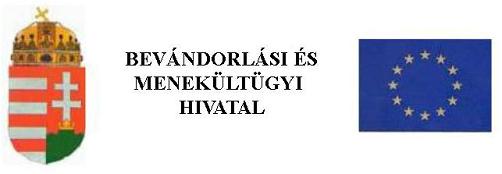 Antrag auf Ersatz des Dokuments der Aufenthaltserlaubnis / der Niederlassungserlaubnis Füllt die Behörde aus!Automatische Aktennummer: ׀_׀_׀_׀_׀_׀_׀_׀_׀_׀_׀Automatische Aktennummer: ׀_׀_׀_׀_׀_׀_׀_׀_׀_׀_׀Automatische Aktennummer: ׀_׀_׀_׀_׀_׀_׀_׀_׀_׀_׀Automatische Aktennummer: ׀_׀_׀_׀_׀_׀_׀_׀_׀_׀_׀Automatische Aktennummer: ׀_׀_׀_׀_׀_׀_׀_׀_׀_׀_׀ Den Antrag entgegennehmende Behörde (Code und Name):Datum der Übernahme des Antrags:Passbild______ Jahr ______ Monat ____ Tag Rechtsgrundlage des Antrags:□ Ersatz des Dokuments der Aufenthaltserlaubnis□ Ersatz des Dokuments der Niederlassungserlaubnis[Eigenhändige Unterschriftsprobe des Antragstellers (des gesetzlichen Vertreters)][Eigenhändige Unterschriftsprobe des Antragstellers (des gesetzlichen Vertreters)][Eigenhändige Unterschriftsprobe des Antragstellers (des gesetzlichen Vertreters)]Bitte leserlich, in lateinischen Druckbuchstaben ausfüllen!Die Unterschrift muss voll und ganz innerhalb des Rahmens liegen!Die Unterschrift muss voll und ganz innerhalb des Rahmens liegen!Die Unterschrift muss voll und ganz innerhalb des Rahmens liegen!Bitte leserlich, in lateinischen Druckbuchstaben ausfüllen!Ort der Übernahme des Dokuments: Der Antragsteller bittet um die Zusendung des Dokuments per Post. Der Antragsteller übernimmt das Dokument bei der ausstellenden Behörde.Telefonnummer:                               E-Mail-Adresse:      Ort der Übernahme des Dokuments: Der Antragsteller bittet um die Zusendung des Dokuments per Post. Der Antragsteller übernimmt das Dokument bei der ausstellenden Behörde.Telefonnummer:                               E-Mail-Adresse:      Ort der Übernahme des Dokuments: Der Antragsteller bittet um die Zusendung des Dokuments per Post. Der Antragsteller übernimmt das Dokument bei der ausstellenden Behörde.Telefonnummer:                               E-Mail-Adresse:      Ort der Übernahme des Dokuments: Der Antragsteller bittet um die Zusendung des Dokuments per Post. Der Antragsteller übernimmt das Dokument bei der ausstellenden Behörde.Telefonnummer:                               E-Mail-Adresse:      Ort der Übernahme des Dokuments: Der Antragsteller bittet um die Zusendung des Dokuments per Post. Der Antragsteller übernimmt das Dokument bei der ausstellenden Behörde.Telefonnummer:                               E-Mail-Adresse:      Ort der Übernahme des Dokuments: Der Antragsteller bittet um die Zusendung des Dokuments per Post. Der Antragsteller übernimmt das Dokument bei der ausstellenden Behörde.Telefonnummer:                               E-Mail-Adresse:      I. Daten des AntragstellersI. Daten des AntragstellersI. Daten des AntragstellersI. Daten des AntragstellersI. Daten des AntragstellersI. Daten des AntragstellersI. Daten des Antragstellers 1. Familienname:  1. Familienname:      Vorname(n):     Vorname(n):2. Mädchenname der Mutter: 2. Mädchenname der Mutter:  3. Geburtsort und Geburtsdatum:  3. Geburtsort und Geburtsdatum:                                                                Jahr       Monat       Tag                                                               Jahr       Monat       Tag                                                               Jahr       Monat       Tag                                                               Jahr       Monat       Tag                                                               Jahr       Monat       Tag 4. Familienstand: 
 ledig   verheiratet  geschieden   verwitwet 4. Familienstand: 
 ledig   verheiratet  geschieden   verwitwet 5. Nummer und Gültigkeit Ihres Reisepasses:                                            Jahr       Monat       Tag 5. Nummer und Gültigkeit Ihres Reisepasses:                                            Jahr       Monat       Tag 5. Nummer und Gültigkeit Ihres Reisepasses:                                            Jahr       Monat       Tag 5. Nummer und Gültigkeit Ihres Reisepasses:                                            Jahr       Monat       Tag 5. Nummer und Gültigkeit Ihres Reisepasses:                                            Jahr       Monat       Tag 5. Nummer und Gültigkeit Ihres Reisepasses:                                            Jahr       Monat       Tag 5. Nummer und Gültigkeit Ihres Reisepasses:                                            Jahr       Monat       Tag 6. Nummer und Gültigkeit des Dokuments der zu ersetzenden, zum Aufenthalt berechtigenden Erlaubnis:                                            Jahr       Monat       Tag 6. Nummer und Gültigkeit des Dokuments der zu ersetzenden, zum Aufenthalt berechtigenden Erlaubnis:                                            Jahr       Monat       Tag 6. Nummer und Gültigkeit des Dokuments der zu ersetzenden, zum Aufenthalt berechtigenden Erlaubnis:                                            Jahr       Monat       Tag 6. Nummer und Gültigkeit des Dokuments der zu ersetzenden, zum Aufenthalt berechtigenden Erlaubnis:                                            Jahr       Monat       Tag 6. Nummer und Gültigkeit des Dokuments der zu ersetzenden, zum Aufenthalt berechtigenden Erlaubnis:                                            Jahr       Monat       Tag 6. Nummer und Gültigkeit des Dokuments der zu ersetzenden, zum Aufenthalt berechtigenden Erlaubnis:                                            Jahr       Monat       Tag 6. Nummer und Gültigkeit des Dokuments der zu ersetzenden, zum Aufenthalt berechtigenden Erlaubnis:                                            Jahr       Monat       Tag 7. Genaue Anschrift der Unterkunft bzw. des Wohnsitzes: 7. Genaue Anschrift der Unterkunft bzw. des Wohnsitzes: 7. Genaue Anschrift der Unterkunft bzw. des Wohnsitzes: 7. Genaue Anschrift der Unterkunft bzw. des Wohnsitzes: 7. Genaue Anschrift der Unterkunft bzw. des Wohnsitzes: Postleitzahl:       Postleitzahl:       Postleitzahl:       Postleitzahl:       Postleitzahl:       Parzellennummer:       Parzellennummer:       Siedlung:       Siedlung:       Siedlung:       Siedlung:       Siedlung:       Stadtbezirk:       Stadtbezirk:       Name der Straße bzw. des Platzes:       Name der Straße bzw. des Platzes:       Name der Straße bzw. des Platzes:       Name der Straße bzw. des Platzes:       Name der Straße bzw. des Platzes:       Art der Straße bzw. des Platzes (út, utca, tér usw.):        Art der Straße bzw. des Platzes (út, utca, tér usw.):        Art der Straße bzw. des Platzes (út, utca, tér usw.):        Art der Straße bzw. des Platzes (út, utca, tér usw.):        Art der Straße bzw. des Platzes (út, utca, tér usw.):        Art der Straße bzw. des Platzes (út, utca, tér usw.):        Art der Straße bzw. des Platzes (út, utca, tér usw.):        Hausnummer:      Hausnummer:      Hausnummer:      Hausnummer:      Haus:       Treppenhaus:      Treppenhaus:      Etage:         Etage:         Etage:         Tür:        II. Angaben zum FamilienangehörigenVerfügen Sie über einen Familienangehörigen, der ungarischer Staatsangehöriger ist?  ja     neinVerfügen Sie über einen Familienangehörigen, der EWR-Bürger ist?  ja     neinII. Angaben zum FamilienangehörigenVerfügen Sie über einen Familienangehörigen, der ungarischer Staatsangehöriger ist?  ja     neinVerfügen Sie über einen Familienangehörigen, der EWR-Bürger ist?  ja     neinII. Angaben zum FamilienangehörigenVerfügen Sie über einen Familienangehörigen, der ungarischer Staatsangehöriger ist?  ja     neinVerfügen Sie über einen Familienangehörigen, der EWR-Bürger ist?  ja     neinII. Angaben zum FamilienangehörigenVerfügen Sie über einen Familienangehörigen, der ungarischer Staatsangehöriger ist?  ja     neinVerfügen Sie über einen Familienangehörigen, der EWR-Bürger ist?  ja     neinII. Angaben zum FamilienangehörigenVerfügen Sie über einen Familienangehörigen, der ungarischer Staatsangehöriger ist?  ja     neinVerfügen Sie über einen Familienangehörigen, der EWR-Bürger ist?  ja     neinII. Angaben zum FamilienangehörigenVerfügen Sie über einen Familienangehörigen, der ungarischer Staatsangehöriger ist?  ja     neinVerfügen Sie über einen Familienangehörigen, der EWR-Bürger ist?  ja     neinII. Angaben zum FamilienangehörigenVerfügen Sie über einen Familienangehörigen, der ungarischer Staatsangehöriger ist?  ja     neinVerfügen Sie über einen Familienangehörigen, der EWR-Bürger ist?  ja     neinName Ihrer in Ungarn lebenden Familienangehörigen:      Geburtsdatum:       Jahr       Monat       TagWohnsitz in Ungarn:      Name Ihrer in Ungarn lebenden Familienangehörigen:      Geburtsdatum:       Jahr       Monat       TagWohnsitz in Ungarn:      Name Ihrer in Ungarn lebenden Familienangehörigen:      Geburtsdatum:       Jahr       Monat       TagWohnsitz in Ungarn:      Name Ihrer in Ungarn lebenden Familienangehörigen:      Geburtsdatum:       Jahr       Monat       TagWohnsitz in Ungarn:      Name Ihrer in Ungarn lebenden Familienangehörigen:      Geburtsdatum:       Jahr       Monat       TagWohnsitz in Ungarn:      Name Ihrer in Ungarn lebenden Familienangehörigen:      Geburtsdatum:       Jahr       Monat       TagWohnsitz in Ungarn:      Name Ihrer in Ungarn lebenden Familienangehörigen:      Geburtsdatum:       Jahr       Monat       TagWohnsitz in Ungarn:      III Ich melde an, dass mein zum Aufenthalt berechtigendes Erlaubnisdokument III Ich melde an, dass mein zum Aufenthalt berechtigendes Erlaubnisdokument III Ich melde an, dass mein zum Aufenthalt berechtigendes Erlaubnisdokument III Ich melde an, dass mein zum Aufenthalt berechtigendes Erlaubnisdokument III Ich melde an, dass mein zum Aufenthalt berechtigendes Erlaubnisdokument III Ich melde an, dass mein zum Aufenthalt berechtigendes Erlaubnisdokument III Ich melde an, dass mein zum Aufenthalt berechtigendes Erlaubnisdokument   verlorengegangen ist.   verlorengegangen ist.   verlorengegangen ist.   verlorengegangen ist.   verlorengegangen ist.   verlorengegangen ist.   verlorengegangen ist.   entwendet wurde.  entwendet wurde.  entwendet wurde.  entwendet wurde.  entwendet wurde.  entwendet wurde.  entwendet wurde.  vernichtet wurde.  vernichtet wurde.  vernichtet wurde.  vernichtet wurde.  vernichtet wurde.  vernichtet wurde.  vernichtet wurde.  beschädigt wurde.  beschädigt wurde.  beschädigt wurde.  beschädigt wurde.  beschädigt wurde.  beschädigt wurde.  beschädigt wurde.IV Verfügen Sie in einem anderen Mitgliedstaat der Europäischen Union über eine Aufenthalts- oder Niederlassungserlaubnis?janeinWenn ja:in welchem Mitgliedstaat:      über welche Erlaubnis verfügen Sie:       Nummer des Dokuments:      Gültigkeitsdauer:      IV Verfügen Sie in einem anderen Mitgliedstaat der Europäischen Union über eine Aufenthalts- oder Niederlassungserlaubnis?janeinWenn ja:in welchem Mitgliedstaat:      über welche Erlaubnis verfügen Sie:       Nummer des Dokuments:      Gültigkeitsdauer:      IV Verfügen Sie in einem anderen Mitgliedstaat der Europäischen Union über eine Aufenthalts- oder Niederlassungserlaubnis?janeinWenn ja:in welchem Mitgliedstaat:      über welche Erlaubnis verfügen Sie:       Nummer des Dokuments:      Gültigkeitsdauer:      IV Verfügen Sie in einem anderen Mitgliedstaat der Europäischen Union über eine Aufenthalts- oder Niederlassungserlaubnis?janeinWenn ja:in welchem Mitgliedstaat:      über welche Erlaubnis verfügen Sie:       Nummer des Dokuments:      Gültigkeitsdauer:      IV Verfügen Sie in einem anderen Mitgliedstaat der Europäischen Union über eine Aufenthalts- oder Niederlassungserlaubnis?janeinWenn ja:in welchem Mitgliedstaat:      über welche Erlaubnis verfügen Sie:       Nummer des Dokuments:      Gültigkeitsdauer:      IV Verfügen Sie in einem anderen Mitgliedstaat der Europäischen Union über eine Aufenthalts- oder Niederlassungserlaubnis?janeinWenn ja:in welchem Mitgliedstaat:      über welche Erlaubnis verfügen Sie:       Nummer des Dokuments:      Gültigkeitsdauer:      IV Verfügen Sie in einem anderen Mitgliedstaat der Europäischen Union über eine Aufenthalts- oder Niederlassungserlaubnis?janeinWenn ja:in welchem Mitgliedstaat:      über welche Erlaubnis verfügen Sie:       Nummer des Dokuments:      Gültigkeitsdauer:       Ausführliche Beschreibung des Vorgangs Ausführliche Beschreibung des Vorgangs Ausführliche Beschreibung des Vorgangs Ausführliche Beschreibung des Vorgangs Ausführliche Beschreibung des Vorgangs Ausführliche Beschreibung des Vorgangs Ausführliche Beschreibung des Vorgangs Datum: ................................................. Datum: ................................................. Datum: ................................................. Datum: ................................................. Datum: ................................................. Datum: ................................................. Datum: ................................................. ............................................................... ............................................................... ............................................................... ............................................................... ............................................................... ............................................................... ............................................................... (Unterschrift des Antragstellers) (Unterschrift des Antragstellers) (Unterschrift des Antragstellers) (Unterschrift des Antragstellers) (Unterschrift des Antragstellers) (Unterschrift des Antragstellers) (Unterschrift des Antragstellers)Bei einer Zahlung durch elektronische Zahlungsmittel oder Einzahlung bei der Bank – Transaktionsnummer der Zahlung:Bei einer Zahlung durch elektronische Zahlungsmittel oder Einzahlung bei der Bank – Transaktionsnummer der Zahlung:Bei einer Zahlung durch elektronische Zahlungsmittel oder Einzahlung bei der Bank – Transaktionsnummer der Zahlung:Bei einer Zahlung durch elektronische Zahlungsmittel oder Einzahlung bei der Bank – Transaktionsnummer der Zahlung:Bei einer Zahlung durch elektronische Zahlungsmittel oder Einzahlung bei der Bank – Transaktionsnummer der Zahlung:Bei einer Zahlung durch elektronische Zahlungsmittel oder Einzahlung bei der Bank – Transaktionsnummer der Zahlung:Bei einer Zahlung durch elektronische Zahlungsmittel oder Einzahlung bei der Bank – Transaktionsnummer der Zahlung:INFORMATIONDem Antrag ist Folgendes beizulegen:1 Passbild,das beschädigte, zum Aufenthalt berechtigende Erlaubnisdokument,sonstige Dokumente (z. B. Anzeigeprotokoll, behördliche Bescheinigung usw.)Für das Verfahren ist die in einer gesonderten Rechtsnorm festgelegte Verwaltungsleistungsgebühr zu zahlen.Wenn das verloren geglaubte Dokument vor der Ausgabe des neuen Dokuments gefunden wird, wird es der berechtigten Person von der zuständigen Regionaldirektion zurückgegeben. Wenn die Partei das verloren geglaubte Dokument nach der Übernahme ihres neuen Dokuments findet, bitten wir es an die zuständige Regionaldirektion zurückzuschicken.Füllt die Behörde aus!Ich erlaube den Ersatz des Dokuments.Datum: ........................................................................     STEMPEL              ........................................................................                                                                                                                                   (Unterschrift des Sachbearbeiters) Die beschädigte, zum Aufenthalt berechtigende Erlaubnis Nr. __________________________ habe ich eingezogen und das abgegebene Dokument übernommen. Datum: ........................................................................ STEMPEL ......................................................................... (Unterschrift des Sachbearbeiters) Ich habe die zum Aufenthalt berechtigende Erlaubnis Nr. __________________________ übergeben. Datum: ........................................................................	.........................................................................	   ........................................................................	(Unterschrift des Antragstellers)	                                   (Unterschrift des übergebenden Sachbearbeiters, Stempel)